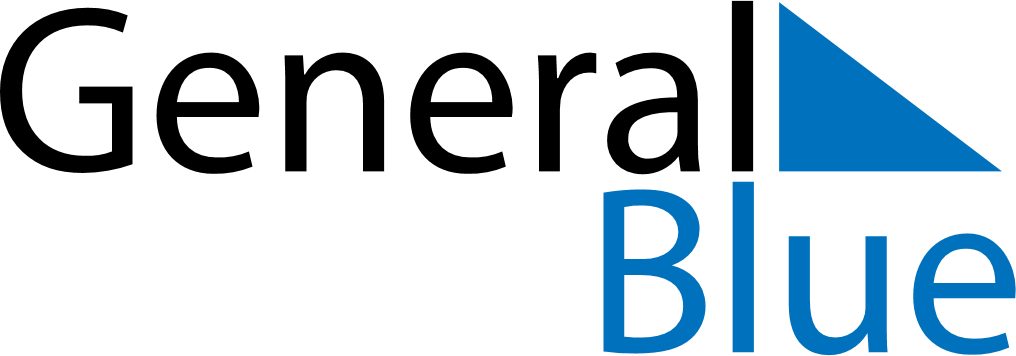 August 2025August 2025August 2025JapanJapanMondayTuesdayWednesdayThursdayFridaySaturdaySunday1234567891011121314151617Mountain Day1819202122232425262728293031